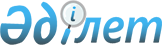 О внесении изменения в постановление Правительства Республики Казахстан от 6 ноября 2007 года № 1039Постановление Правительства Республики Казахстан от 28 августа 2009 года № 1271

      Правительство Республики Казахстан ПОСТАНОВЛЯЕТ : 



      1. Внести в постановление Правительства Республики Казахстан от 6 ноября 2007 года № 1039 "Об утверждении Плана первоочередных действий по обеспечению стабильности социально-экономического развития Республики Казахстан" (САПП Республики Казахстан, 2007 г., № 42, ст. 489) следующее изменение: 



      в Плане первоочередных действий по обеспечению стабильности социально-экономического развития Республики Казахстан, утвержденном указанным постановлением: 



      в разделе 2 "Механизмы достижения цели и реализации поставленных задач": 



      в подразделе 3 "Обеспечение стабильности на ипотечном рынке страны, защиты прав дольщиков и завершение объектов строительства": 



      во 2 этапе : 2008 год: 



      в Механизме 2: 



      абзац третий изложить в следующей редакции: 

      "Результаты проведенного обследования, с учетом оптимизации количества объектов жилищного строительства и в зависимости от количества дольщиков, их согласия, критериев готовности и экономической целесообразности строительства, будут представлены на рассмотрение комиссии. По результатам рассмотрения комиссии уполномоченными организациями будет обеспечено строительство объектов для нужд дольщиков. 

      Местными исполнительными органами города республиканского значения, столицы будет обеспечено заключение договоров уполномоченными организациями в соответствии с законодательством на завершение строительства указанных объектов с жилищно-строительными кооперативами (далее - ЖСК), созданными гражданами, являющимися дольщиками проблемных объектов, при наличии у ЖСК решений судов о взыскании в их пользу незавершенных объектов жилищного строительства и других активов с недобросовестных застройщиков в счет возмещения задолженности по невыполненным обязательствам. 

      Указанные договоры заключаются при наличии принятого в соответствии с законодательством решения общего собрания членов ЖСК: 

      1) о распределении квартир между членами ЖСК с учетом ранее оплаченной недобросовестному застройщику каждым членом ЖСК суммы долевого взноса; 

      2) об уплате уполномоченной организации соответствующим членом ЖСК оставшейся части долевого взноса; 

      3) передачи свободных площадей объекта жилищного строительства уполномоченной организации. 

      При этом, условия передачи квартир, а также сроки внесения оставшихся сумм платежей будут предусмотрены в трехсторонних договорах, заключенных между уполномоченной организацией, ЖСК и каждым членом ЖСК. 

      По завершению строительства объектов, при наличии свободных площадей, они могут быть по рекомендации комиссии перераспределены дольщикам (при их согласии) незавершенных объектов жилищного строительства, признанных решениями комиссии нецелесообразными к завершению строительства. 

      По рекомендации комиссии указанные дольщики, в установленном законодательством порядке, вступают в ЖСК данного объекта.". 



      2. Акимам городов Астаны и Алматы принять меры, вытекающие из настоящего постановления. 



      3. Настоящее постановление вводится в действие со дня подписания.       Премьер-Министр 

      Республики Казахстан                       К. Масимов 
					© 2012. РГП на ПХВ «Институт законодательства и правовой информации Республики Казахстан» Министерства юстиции Республики Казахстан
				